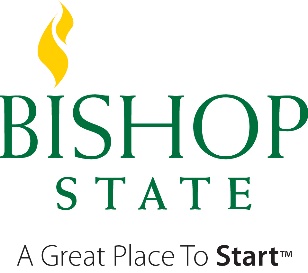 A Member of the Alabama Community College SystemThis form is used to clarify whether a student has a BA or BS degree as he/she indicated on the FAFSA.  According to Federal Regulations, Pell and other grants are only available to students pursuing their first Bachelor’s Degree.  Federal Work-study may be available to students pursuing additional degrees. A. STUDENT INFORMATION____________________________________________				_A_____________________Student’s Last Name		First Name	MI				Bishop State ID Number____________________________________________________	_____________________________________Address (include apt. no.)				City			State 		Zip Code_____________		__________________________		__________________________@bishop.eduDate of Birth		Cell Phone Number			Bishop State Email AddressB. BACHELOR DEGREE VERIFICATION:You have indicated that you have a Bachelor’s degree.  For verification purposes, please check the appropriate response. ______ Yes, I do have a Bachelor’s Degree. ______ No, I do not have a Bachelor’s Degree. Note: If you have not provided Bishop State Community College with a copy of ALL transcripts for ALL institutions that you have previously attended, please do so now.  Your aid cannot be awarded until all transcripts have been received and reviewed.  C. CertificationBy signing this worksheet, I certify that all of the information reported is complete and correct. I also understand that if I marked the FAFSA incorrectly, the Financial Aid Office at Bishop State will make corrections to the FAFSA. There is no need for me to initiate any changes within the FAFSA unless directed to do so by the Financial Aid Office. WARNING: If you purposely give false or misleading information on this worksheet, you may be fined, be sentenced to prison, or both. Applications that are suspected to contain fraudulent information will not be awarded federal financial aid.______________________________________				_________________Student’s Signature								Dateno electronic signature, must be original